О плане национальных выставок (экспозиций) в иностранных государствах на 2022 годВ целях продвижения отечественных технологий, научных разработок, товаров и услуг на внешний рынок Совет Министров Республики Беларусь ПОСТАНОВЛЯЕТ:Утвердить план национальных выставок (экспозиций) в иностранных государствах на 2022 год (прилагается).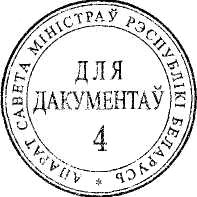 Премьер-министрРеспублики Беларусь	Р.Головченко31УТВЕРЖДЕНОПостановление Совета Министров Республики Беларусь24.12.2021   № 753ПЛАНнациональных выставок (экспозиций) в иностранных государствах на 2022 год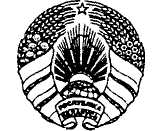 САВЕТ МІНІСТРАЎРЭСПУБЛІКІ БЕЛАРУСЬСОВЕТ МИНИСТРОВРЕСПУБЛИКИ БЕЛАРУСЬ     ПАСТАНОВАПОСТАНОВЛЕНИЕ24 декабря 2021 г.№753753                         г. Мінск                         г. Мінск                         г. Мінск                     г. Минск Наименование мероприятияГород (страна) проведенияПериод проведенияОрганизаторСоорганизаторы1. Национальная экспозиция на Всемирной выставке ”ЭКСПО-2020“г.Дубай (ОАЭ)октябрь 2021 г. – март 2022 г. МИДМининформ, Минкультуры, Минобразование, Минприроды, Минпром, Минсельхозпрод, Минспорт, Минстройархитектуры, Минфин, НАН Беларуси, ГКНТ, концерны ”Белгоспищепром“, ”Белнефтехим“, облисполкомы, Минский горисполком, БелТПП2. Национальная экспозиция на международной выставке инноваций ”HI-TECH“г.Санкт-Петербург (Россия)апрельГКНТМинобразование, НАН Беларуси, облисполкомы, Минский горисполком3. Национальная экспозиция на международной выставке-ярмарке ”Agrishow“г.Рибейран-Прету (Бразилия)-”-МИДМинпром, Минсельхозпрод, концерн ”Белнефтехим“, облисполкомы, Минский горисполком4. Национальная экспозиция на международной выставке ”Vietnam Expo“г.Ханой (Вьетнам)апрельБелТППМинобразование, Минпром, Минсельхозпрод, ГКНТ, НАН Беларуси, концерны ”Белгоспищепром“, ”Беллесбумпром“, ”Белнефтехим“, облисполкомы, Минский горисполком5. Национальная экспозиция на международной выставке ”Kenya International Trade Exhibition“г.Найроби (Кения)июнь-”-Минздрав, Минпром, Минсельхозпрод, концерны ”Белгоспищепром“, ”Беллесбумпром“,  облисполкомы, Минский горисполком6. Национальная экспозиция на международной выставке сельского хозяйства и пищевой промышленности ”Iran agrofood“г.Тегеран (Иран)-”-МИДМинобразование, Минсельхозпрод, ГКНТ, НАН Беларуси, облисполкомы, Минский горисполком7. Национальная экспозиция на международной выставке ”Zimbabwe International Trade Fair“г.Булавайо (Зимбабве)июльБелТППМинприроды, Минпром, Минсельхозпрод, НАН Беларуси, облисполкомы, Минский горисполком8. Национальная экспозиция на международной выставке ”Import Goods Fair“г.Сеул (Южная Корея)-”--”-Минсельхозпрод, ГКНТ, НАН Беларуси, концерн ”Белгоспищепром“, облисполкомы, Минский горисполком9. Национальная экспозиция на международной выставке ”Ulaanbaatar Partnership“г.Улан-Батор (Монголия)сентябрьБелТППМинпром, Минсельхозпрод, НАН Беларуси, концерн ”Беллесбумпром“, облисполкомы, Минский горисполком10. Национальная экспозиция на международной многоотраслевой выставке ”MUSIAD EXPO“г.Стамбул (Турция)ноябрьМИДМинздрав, Минобразование, Минпром, Минсельхозпрод, Минспорт, ГКНТ, НАН Беларуси, концерны ”Белгоспищепром“, ”Беллегпром“, ”Беллесбумпром“, ”Белнефтехим“, облисполкомы, Минский горисполком11. Национальная экспозиция на пятой Китайской международной выставке импортаг.Шанхай (Китай)-”-БелТППМинздрав, Минкультуры, Минобразование, Минсельхозпрод, Минэкономики, ГКНТ, НАН Беларуси, концерны ”Белгоспищепром“, ”Беллегпром“, ”Беллесбумпром“, облисполкомы, Минский горисполком 12. Национальная экспозиция на международной выставке индустрии гостеприимства ”Hospitality Qatar“г.Доха (Катар)-”--”-Минсельхозпрод, облисполкомы, Минский горисполком13. Национальная экспозиция на Индийской международной торговой выставке ”India International Trade Fair“г.Нью-Дели (Индия)-”-МИДМинздрав, Минсельхозпрод, концерн ”Белгоспищепром“, облисполкомы, Минский горисполком